ЗАДАЧИ ЗА ПРОВЕРКА – 6 КЛАС – ПЪРВА ГРУПАИме:..........................................................................Клас:........№........Задачи с прозвучаване на музика:1. Слушате популярното шопско хоро „Копаница“. Отбележете        3 т.схемата, която му съответства:А)            Б)   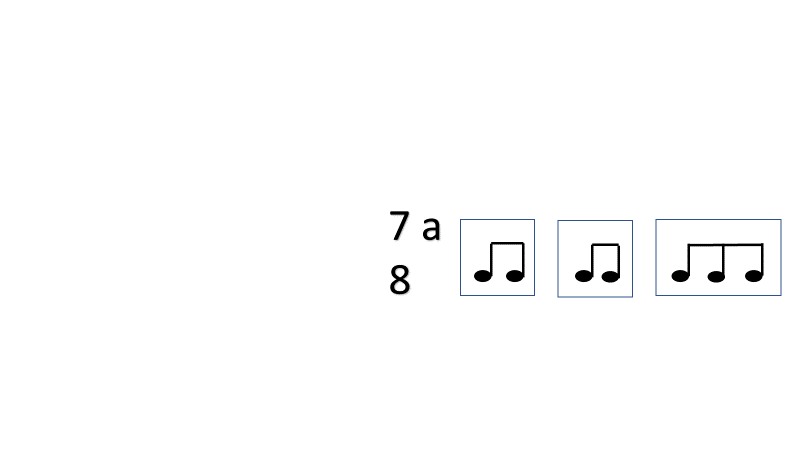 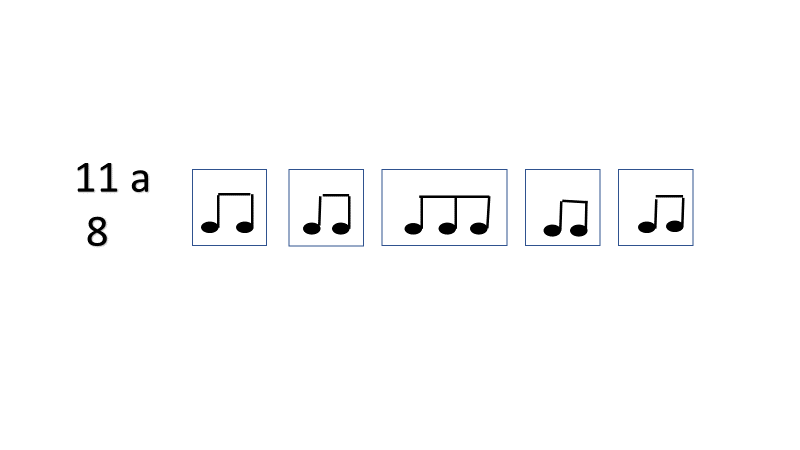 2. Номерирайте инструментите, които изпълняват музикалния        6 т.пъзел:..........КЛАВЕСИН              ..........СИНТЕЗАТОР           ........КИТАРА                                  .........ЕЛЕКТРИЧЕСКА КИТАРА3. Отбележете какъв инструмент изпълнява “In the mood”:                3 т.........................................................................................................4. Напишете откъс от кое музикално произведение слушате:            3 т.......................................................................................................... 5. Отбележете към коя група принадлежат инструментите,               3 т.които изпълняват темата в същия откъс:А) дървени духови       Б) медни духови        В) струнни лъкови         Г) ударни  Задачи без прозвучаване на музика:6. Камерният оркестър е:                                                                              1 т.А) малък състав, който включва основно струнни лъкови инструментиБ) най-големият инструментален състав, в който  участват всички групи инструменти7. Сложната триделна форма е:                                                                 1 т.А) музикална форма, в която темата се появява най-малко три пътиБ) музикална форма, състояща се от три дяла, всеки от които е в проста двуделна или проста триделна формаЗАДАЧИ ЗА ПРОВЕРКА – 6 КЛАС – ВТОРА ГРУПАИме:..........................................................................Клас:........№........Задачи с прозвучаване на музика:1. Слушате популярното шопско хоро „Копаница“. Отбележете           3 т.схемата, която му съответства:А)                    Б)   2. Номерирайте инструментите, които изпълняват музикалния           6 т. пъзел:..........КЛАВЕСИН              ..........СИНТЕЗАТОР           ........КИТАРА                                  .........ЕЛЕКТРИЧЕСКА КИТАРА3. Отбележете какъв инструмент изпълнява “In the mood”:                 3 т.........................................................................................................4. Напишете откъс от кое музикално произведение слушате:             3 т.......................................................................................................... 5. Отбележете към коя група принадлежат инструментите,                3 т.които изпълняват темата в същия откъс:А) дървени духови       Б) медни духови        В) струнни лъкови         Г) ударни  Задачи без прозвучаване на музика:6. Симфоничният оркестър е:                                                                        1 т.А) малък състав, който включва основно струнни лъкови инструментиБ) най-големият инструментален състав, в който  участват всички групи инструменти7. Вариационната форма е:                                                                           1 т.А) музикална форма, в която темата се появява най-малко три пътиБ) музикална форма, състояща се от три дяла, всеки от които е в проста двуделна или проста триделна форма8. В нотния пример синкопите са:                                                           2 т.А)  три                        Б) пет                        В) два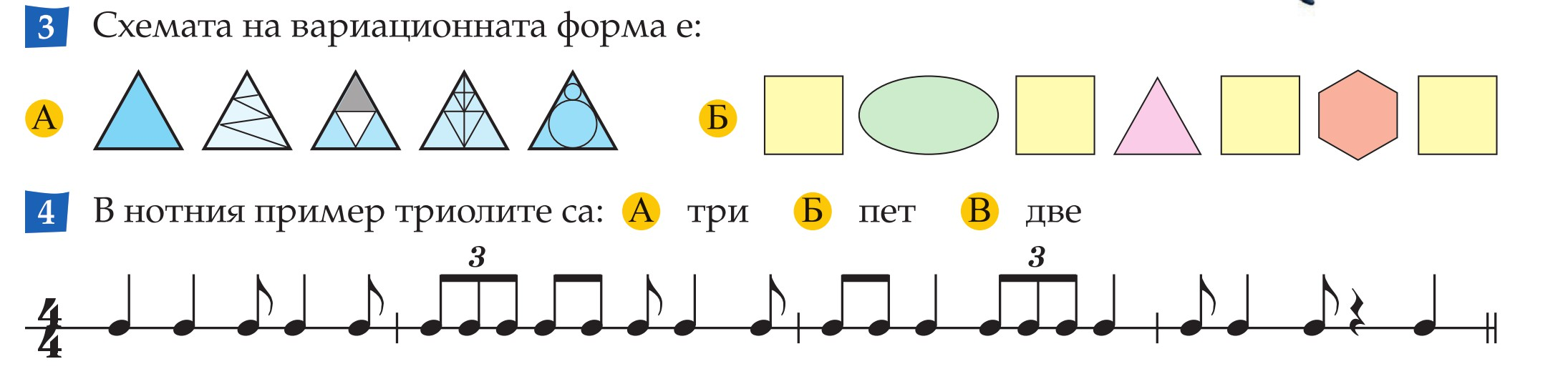 9. Схемата на вариационната форма е:                                                1 т.А)Б)     10. В Шопския край се пее:                                                                      1 т.А) само едногласноБ) едногласно и двугласно                                               Скала за оценяване:                 Общ брой точки:                            Оценка:                  Учител:                                            Ученик:8. В нотния пример триолите са:                                                                  2 т.А)  три               Б) пет                   В) две9. Схемата на сложната триделна форма е:                                              1 т.А)Б)     10. В Шопския край се свири на:                                                                  1 т.А) гайда, тамбура и зурнаБ) дудук, бръмбазък, двоянка, гъдулка и гайда                                            Скала за оценяване:                  Общ брой точки:                            Оценка:                  Учител:                                             Ученик:Бр. точкиОценкаОт 22 до 24Отличен 6От 17 до 21Мн. добър 5От 12 до 16Добър 4От 7 до 11Среден 3От 0 до 6Слаб 2Бр. точкиОценкаОт 22 до 24Отличен 6От 17 до 21Мн. добър 5От 12 до 16Добър 4От 7 до 11Среден 3От 0 до 6Слаб 2